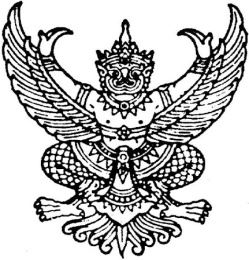 ที่  สท ๐๐33.401/						โรงพยาบาลศรีสัชนาลัย				อ.ศรีสัชนาลัย จ.สุโขทัย  ๖๔๑๓๐						4   กุมภาพันธ์  2565เรื่อง  ขอส่งแบบประเมินตามเกณฑ์  GREEN & CLEAN  Hospitalเรียน  ผู้อำนวยการโรงพยาบาลสุโขทัยอ้างถึง   หนังสือสำนักงานสาธารณสุขจังหวัดสุโขทัย ที่ สท 0032.010/ว97  ลงวันที่  14  มกราคม  2565สิ่งที่ส่งมาด้วย   1. แบบประเมินตามเกณฑ์  GREEN & CLEAN  Hospital	จำนวน  1 ชุดตามหนังสือที่อ้างถึง หนังสือสำนักงานสาธารณสุขจังหวัดสุโขทัย ที่ สท 0032.010/ว97          ลงวันที่  14  มกราคม  2565  แนวทางการดำเนินงานพัฒนาอนามัยสิ่งแวดล้อมในโรงพยาบาลตามเกณฑ์ GREEN & CLEAN  Hospital  ปีงบประมาณ  2565  มาที่โรงพยาบาลศรีสัชนาลัย  นั้นโรงพยาบาลศรีสัชนาลัย ขอส่งแบบประเมินตามเกณฑ์  GREEN & CLEAN Hospital ปีงบประมาณ  2565  ตามเอกสารแนบเรียนมาพร้อมหนังสือฉบับนี้		จึงเรียนมาเพื่อโปรดทราบ					           ขอแสดงความนับถือ					        (นายศักดิ์สิทธิ์  บ่อแก้ว)				      นายแพทย์เชี่ยวชาญ  รักษาการในตำแหน่ง		                                 ผู้อำนวยการโรงพยาบาลศรีสัชนาลัยกลุ่มงานบริหารทั่วไปโทร. 0 5567 3136 ต่อ 110โทรสาร. 05567 3137